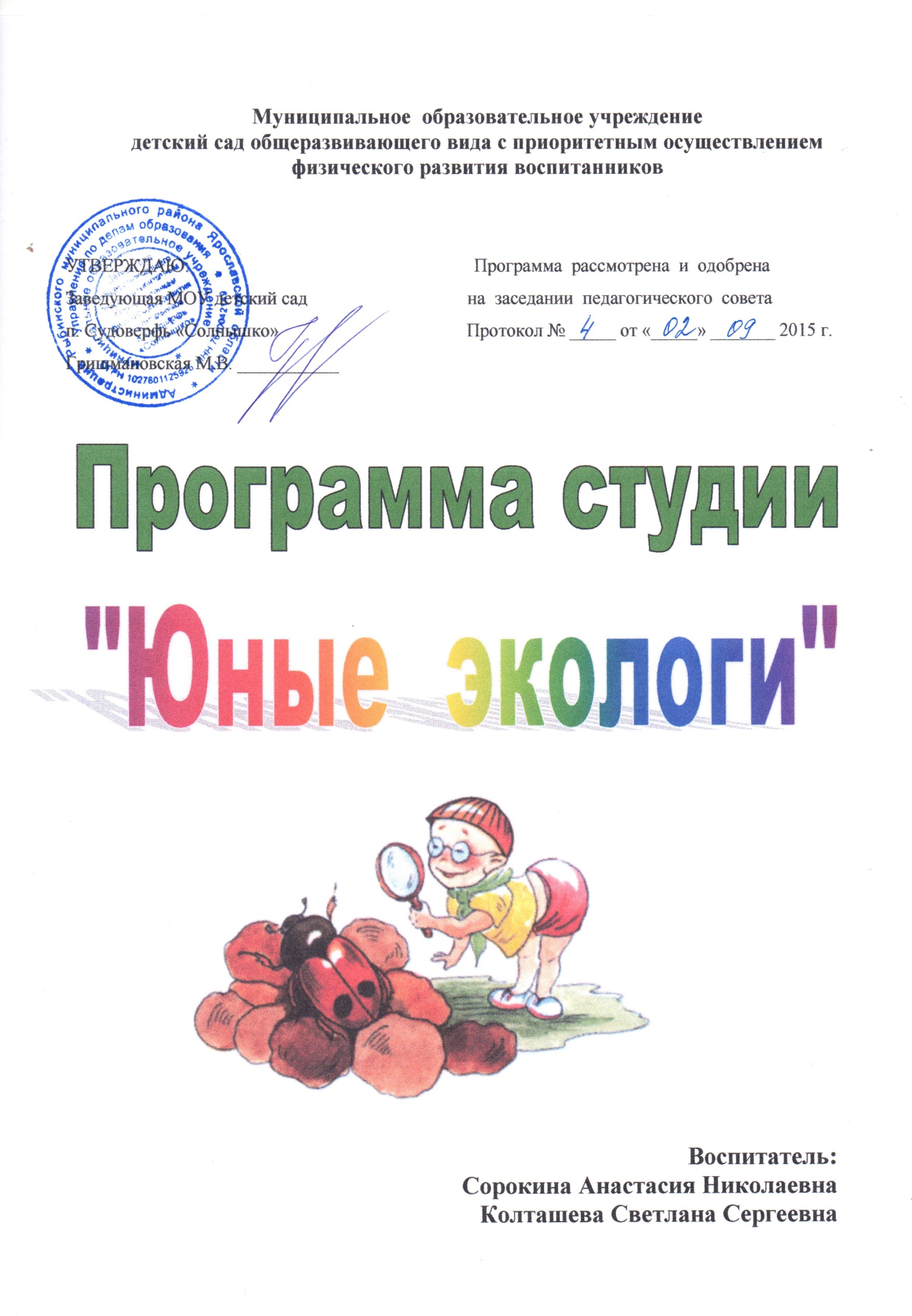 1.  Целевой раздел программыПояснительная запискаОкружающая среда — это мы с вами.Чарлз ПанатиПрирода – это богатейшая кладовая, неоценимоебогатство для интеллектуального, нравственного иречевого развития ребенка.В. А. СухомлинскийМир вокруг нас стремительно меняется. Изменение эти вызваны научно-техническим процессом, новыми технологиями, новыми материалами. Человек все активнее влияет на окружающую среду своей жизнедеятельностью, поэтому многие происходящие изменения носят экологический характер.Сегодня в дошкольном образовании, направленном в будущее, экологическая составляющая должна стать доминантной. Именно экологическое воспитание формирует подлинно человеческое отношение к природе, определяет допустимые пределы ее преобразования, усвоения природных закономерностей и нормативов поведения, при которых возможно дальнейшее существование и развитие человека.Достижением первых семи лет является становление самосознания: ребенок выделяет себя из предметного мира, начинает понимать свое место в кругу близких и знакомых людей, осознанно ориентироваться в окружающем предметно-природном мире, вычленять его ценности.В этот период закладываются основы взаимодействия с природой, при помощи взрослых ребенок начинает осознавать ее как общую ценность для всех людей.Именно на этапе дошкольного детства ребенок получает эмоциональные впечатления о природе, накапливает представления о разных формах жизни, т.е. у него формируются первоосновы экологического мышления, сознания, закладываются начальные элементы экологической культуры. Но происходит это только при одном условии: если взрослые, воспитывающие ребенка, сами обладают экологической культурой: понимают общие для всех людей проблемы и беспокоятся по их поводу, показывают маленькому человеку прекрасный мир природы, помогают наладить взаимоотношения с ним.В наше время проблемы экологического воспитания вышли на первый план, и им уделяют всё больше внимания. Причиной актуальности экологического воспитания является деятельность человека в природе, часто безграмотная, неправильная с экологической точки зрения, расточительная, ведущая к нарушению экологического равновесия. Каждый из тех, кто принёс и приносит вред природе, когда-то был ребёнком. Вот почему так велика роль дошкольных учреждений в экологическом воспитании детей, начиная с раннего возраста.Актуальность: Формирование экологического сознания дошкольников – чрезвычайно актуальная проблема настоящего времени: только экологическое мировоззрение, экологическая культура ныне живущих людей могут вывести планету и человечество из катастрофического состояния. Обостренное внимание к экологическим проблемам в мире, от решения которых зависит будущее человечества и каждого человека в отдельности, стали причиной, побудившей нас пересмотреть содержание экологического воспитания детей в дошкольном образовательном учреждении.Новизна: создание системы формирования экологического сознания дошкольников.         Результативность: наиболее благоприятным периодом в жизни человека для формирования экологического сознания является старший дошкольный возраст. Основное содержание формирования экологического сознания дошкольников – «…формирование осознанно-правильного отношения к природным явлениям и объектам…» 4. Взаимодействие участников образовательного процесса. Основу содержания деятельности детей составляют те знания и умения, которые образуются у них в процессе знакомства с окружающим, в частности с природой. Ознакомление с природой – одно из главных средств всестороннего развития дошкольников. Оно осуществляется в процессе образования в их сознании конкретных знаний о явлениях живой и неживой природы. Природа окружает ребенка с ранних лет. Маленький ребенок познает мир с открытой душой и сердцем. И то, как он будет относиться к этому миру, во многом зависит от взрослых, направляющих его развитие.Цель: формировать у детей осознанное понимание взаимосвязей живого и неживого в природе.Задачи:формировать представления о том, что человек — часть природы и что он должен беречь, охранять и защищать ее;воспитывать у детей заботливое отношение к природе путем целенаправленного общения их с окружающей средой;формировать навыки культуры поведения в природе;расширять представления о способах правильного взаимодействия с растениями и животными;расширять представления о том, что в природе все взаимосвязано.Наш детский сад находится в непосредственной близости от парковой зоны и водоема, что дает возможность детям проводить наблюдения и исследования за явлениями живой и неживой природы.Ознакомление с природой родного края в детском саду требует постоянного общения с ней. Одним из условий, обеспечивающих это, является организация уголка природы в группе. Уголок природы – одно из необходимых условий наглядного и действенного ознакомления дошкольников с природой. Календарь природы позволяет вести наблюдение ежедневно, отмечать изменения, происходящие в природе, делать выводы. В группе оборудованы мини-лаборатории или уголок экспериментирования, укомплектованный всем необходимым (лабораторная посуда, простые приборы, объекты живой и неживой природы).При построении системы работы экологической студии мы обратили особоевнимание на следующие основные направления:Познавательно-развивающее направление - знакомство детей с компонентами живой и неживой природы, влияние деятельности человека на эти компоненты в игровой форме.Практическое направление - изучение растительного и животного мира, ландшафтов родного края, связанное с практическими делами (акции природоохранного характера, работа на огороде, подкормка птиц, посадка цветников и др.).Исследовательское направление осуществляется в рамках продуктивной деятельности, экскурсий, наблюдений, опытов.Определены формы и методы работы с детьми:региональный компонентнаучность и доступность понятийпринцип «спирали»интеграциясодержания — занятия и уроки;экологические минутки;экскурсии;экологические сказки;практическая деятельность в природе;природоохранные акции;эксперименты и опыты;развивающие дидактические игры.выставкиНаиболее интересным направлением в работе по формированию основ экологических знаний является организация исследовательской деятельности детей. Дети отдают предпочтение при изучении живой и неживой природы экспериментированию, реальным опытам с реальными предметами и их свойствами.Эксперимент – важнейший из методов исследования. Экспериментирование используется в различных видах организационной и самостоятельной деятельности дошкольников. Детям нравятся деятельность, в которой они вместе со взрослыми совершают свои первые открытия, учатся объяснять и доказывать. Дети с удовольствием рассказывают о своих открытиях родителям, ставят такие же опыты дома.Работа с родителямиознакомление родителей с работой ДОУ по экологии (открытые занятия, специальные экспозиции, видеофильмы, собрания, конференции и т. д.);организация различных мероприятий с участием родителей (в том числе с использованием их профессионального опыта медицинского работника, лесничего, пожарника).ознакомление родителей с результатами обучения (открытые занятия, различные общие мероприятия, информация в уголках для родителей и прочее);туристические походы на природу, соревнования.Развивающая экологическая средатерритория детского сада имеет  5 центров;уголки в группах (экспериментальные, природные, коллекционные);растительный мир на участке;учебно-наглядные пособия;живой уголокОсновополагающими принципами нашей работы по экологическому воспитанию являются:Принцип регионального компонента (изучение природы родного края) позволяет:формировать у детей понятия на основе непосредственного наблюдения и изучения предметов и явлений окружающей природы;использовать имеющую у детей информацию для того, чтобы они применяли свои знания в разнообразных видах практической деятельности;помогать решать задачи воспитания нравственно-патриотических чувств, воспитания гражданственности.создавать благоприятные условия для самовыражения, организации коммуникативного общения, в котором каждый ребенок имеет возможность проявлять свою индивидуальность.Принцип научности и доступности понятий. На каждом этапе работы с детьми первоначальные представления углубляются, насыщаются содержанием, постепенно переходя в понятия, которые формируют знания. Таким образом, естественные научные знания оформляются по схеме: «представления — понятия — знания». Такая последовательность обеспечивает преемственность знаний и углубление их содержаний.Принцип «спирали» необходим для того, чтобы дети, возвращаясь к тем или иным объектам и явлениям природы, шли из года в год по восходящей, углубляя и расширяя представления и понятия, учась применять более сложные приемы и методы исследования. Следует подчеркнуть, что для детей дошкольного возраста характерны кратковременность интересов, неустойчивое внимание и утомляемость. Поэтому обращение к одной и той же теме несколько раз способствует развитию внимания детей и длительному сохранению интереса.Из-за небольшого объема часов в учебном плане, выделяемых для изучения природного мира, только на познавательных занятиях невозможно достичь нужного результата. Поэтому мы используем принцип междисциплинарности и интеграции, который позволяет соединить всю воспитательно-образовательную работу в одно целое.Таким образом, почти каждая тема по экологии подкрепляется продуктивными видами деятельности (рисование, ручной труд, аппликация и т.д.) и крупица за крупицей в детские сердца закладывается гуманное отношение к природе.Для организации интересной мыслительной деятельности помогают нетрадиционные занятия: урок-путешествие, занятие-сказка, викторина, игра, и т.д. Проводим такие образовательные мероприятия в группе, на участке, в парке.На таких мероприятиях широко используем:блицопрос (предварительно дети повторяют материал, необходимый для изучения новой темы);проблемные ситуации или проведение опытов (позволяющих «открыть новое знание») ;практическую работу и поисковую деятельность;игровые приемы.Время проведения: Режим работы студии 1 раз в неделю по 25-30 минут, каждая среда с 11.00 до  11.25Продолжительность реализации программы: 2 года.Возраст  детей  - 5-7 лет.Ожидаемые результаты:называть природные объекты и воспроизводить их по требованию взрослого;правильно вести себя по отношению к окружающим объектам и нести ответственность за свои поступки, и понимать их последствия для окружающего мира;владеть и самостоятельно реализовывать элементарные навыки рационального природопользования;знать условия существования живого организма и зависимости пребывания  его в разных условиях.понимать ценность природных объектов.Результаты освоения программы:Результаты экологического развития детей предполагается отслеживать с помощью проведения мониторинга два раза в течение учебного года, основанного на наблюдениях за детьми.2. Содержательный  раздел  программыПерспективный план работы студии «Юные экологи»Тематический планТема 1.  «Неживая природа осенью»Тема 2.  «Растительный мир осенью»Тема 3.   «Животный мир осенью»Тема 4. «Человек и природа»Тема 5.    «Экосистема – лес»Тема 6.    «Неживая  природа  зимой»Тема 7.  «Растения зимой»Тема  8.  «Животный мир зимой»Тема   9.  «Неживая природа весной»Тема  10.   «Растения весной»Тема 11.   «Животный мир весной»Тема12.  «Природа и человек»Список средств обучения1.	Технические средства обучения:                     - музыкальный центр,                     - телевизор,                     - DVD-плеер                    -фотоаппаратОбучающие видеофильмы:2.	Электронные материалы:« Организация различных видов деятельности детей в среде ДОУ» №4  2012г ( серия: методическая поддержка)«Времена года» стихи русских поэтов о природе)«Предметно- пространственная среда детского сада»( приложение ж-ла « Обруч» , 2012г) «По пути к празднику» приложение ж-ла « Обруч» , 2012г)«Тематические дни» (приложение ж-ла « Обруч» , 2012г)« Во саду ли, в огороде: игры , опыты, творчество» приложение ж-ла « Обруч» , 2012г)«Песочные фантазии» (приложение ж-ла « Обруч» , 2012г)« Природа и фантазия» (приложение ж-ла « Обруч» , 2011г)« Экологические праздники в детском саду» (приложение ж-ла « Обруч» , 2011г)« Экологические игры» (приложение ж-ла « Обруч» , 2011г)« Деревья- наши друзья» ООО Линка-Пресс, Н. Рыжова« Звуки, голоса и шумы окружающего мира», выпуск № 1«Удивительные эксперименты» (приложение ж-ла « Обруч» , 2011г)« Секреты природы» (приложение ж-ла « Обруч» , 2010г)« Уроки живой природы, № 1» ( творческое объединение « Маски»)«Уроки живой природы, № 2» ( творческое объединение « Маски»)«Подводная фантазия» ( подводные съёмки)« География для самых маленьких» ( ООО «БЕРГ САУНД»)« Твои первые животные» ( ООО «БЕРГ САУНД»)« Неделя здоровья» (видео природы по временам года)«Ребятам о зверятах» (BBC :Живая природа)« Земля» » (BBC :Живая природа)3.	Учебно-наглядные пособия:-  Схемы: «Круговорот воды в природе», «Воздушная оболочка Земли», «Движение Земли вокруг Солнца»- Демонстрационные картины и динамические модели- Экологические знаки «Как вести себя в лесу»- Муляжи – грибы, ягоды, овощи, фрукты, насекомые- Карты: мира, полушарий- Мобильное полотно «Кто живёт в реке?»- Плакаты: «План местности», «Ориентирование по природным объектам», «Если хочешь быть здоров», «Правила ухода за зубами», «Как сберечь зрение», «Органы дыхания», «Органы пищеварения»- Календари природы (настенный, настольный)- «Домашние животные», «Дикие животные», «Что необходимо растениям», «Уход за комнатными растениями» и др.- Дидактические игры по ознакомлению детей с природой- Глобус4.	Оборудование и материалы.- Стол с ёмкостями для воды и песка- Оборудование для игры «Собираемся в поход»- Магнитная доска с магнитами- Сюжетные игрушки- Кормушка с изображениями птиц на подставках- Дощечки для рисования мелом- Сигнальные карточки- Раздаточный материал (снежинки, листья, фишки и т.д.)- Волшебная палочка- Приборы-помощники: штатив, настольная лампа, фен, вентилятор, лупы, микроскопы, магниты- Колбы, ёмкости- Природные материалы: песок, вода, глина, почва, камни, пух и перья, плоды, спилы и листья деревьев, опилки, мел, кора, минералы- Сыпучие продукты: мука, крахмал, сахар, соль, кофе, чай, сода- Ёмкости разной вместимости: ложки, лопатки, разнообразная посуда, банки, палочки, воронки, сито, фильтры (вата, салфетки, марля), сосуды из различных материалов (пластмасса, стекло), разного объёма и формы.- Красители: пищевые, гуашь, акварель.- Вспомогательные материалы: воздушные шары, свечи, прозрачное стекло, ленточки, бумажные полоски, змейка из бумаги, целлофановые пакеты, сантиметр, трубочки для коктейля, веер.- Медицинские материалы: колбы, пробирки, маски, шапочки, пипетки, весы5.	Объекты уголка природы- Комнатные растения- Аквариумные рыбыСписок литературы: Организация опытно-экспериментальной деятельности детей 2-7 лет: тематическое планирование, рекомендации, конспекты занятий / авт.-сост. Е. А. Мартынова, И. М. Сучкова. – Волгоград: Учитель, 2012. – 333 с.Экспериментальная деятельность детей среднего и старшего дошкольного возраста: Методическое пособие. – СПб.: ДЕТСТВО-ПРЕСС, 2011. – 128 с. Неизведанное рядом: Опыты и эксперименты для дошкольников / Под ред. Дыбиной О. В. – 2-е изд., М.: ТЦ Сфера, 2011. – 192 с.Рыжова Н. А. Не просто сказки… Экологические сказки и праздники – М., Линка-Пресс, 2002 г. – 192 с.Зверева О. Л., Кротова Т. В. Общение педагога с родителями в ДОУ: Методический аспект. – М.: ТЦ Сфера, 2005. – 80с.Виноградова Н. Ф., Куликова Т. А.  Дети, взрослые и мир вокруг. – М.: Просвещение, 1993. – 128 с.Хабарова Т. В.  , Шафигуллина Н. В.  Планирование занятий по экологии и педагогическая диагностика экологической воспитанности дошкольников. Методическое пособие для педагогов. – СПб.: ООО «Издательство «ДЕТСТВО-ПРЕСС», 2011. – 128 с.Нифонтова С. Н.  , Гаштова О. А., Жук Л. Н. Цикл развивающих целевых и тематических экскурсий для детей 4 – 7 лет. Учебно-методическое пособие. – СПб.: ООО «Издательство «ДЕТСТВО-ПРЕСС», 2010. – 96 с.Кокорева Н. Н., Бондаренко А. К. Любить труд на родной земле: Из опыта работы воспитателя сел. дет. сада. – М.: Просвещение, 1987. – 160 с.Лаврентьева Н. Г. Концепция дошкольного экологического воспитания: Научно-исследовательские материалы. – Чита: Изд-во ЗабГПУ, 2000. – 23 с.Гульянц Э. К., Базик И. Я. Что можно сделать из природного материала: Пособие для воспитателя дет. сада. – М.: Просвещение, 1984. – 175 с., ил.Планета – наш дом: Учеб.-хрестоматия для дошкольников и младших школьников/ Сост. И. Г. Белавина, Н. Г. Найденская. – Москва.: Лайда, 1995. – 288 с. + Прилож. / 96 с./, ил.Турыгина С. В. «Экологический марафон»: игры, фестивали, программы для дошкольников и начальной школы / С. В. Турыгина, Н. А. Кашина. – Ростов н/Д: Феникс, 2010. – 121 с.Познавательно-исследовательские занятия с детьми 5-7 лет на экологической тропе / авт. сост. С. В. Машкова. – Волгоград: Учитель, 2012.Волчкова В. Н., Степанова Н. В. Конспекты занятий в старшей группе детского сада. Экология. Практическое пособие для воспитателей и методистов ДОУ. – Воронеж: ЧП Лакоценин С. С., 2008. – 128 с.Белоусова Л. Е. Удивительные истории. Конспекты занятий по развитию речи с использованием элементов ТРИЗ для детей старшего дошкольного возраста/ Под редакцией Б. Б. Финкельштейн. – СПб.: «ДЕТСТВО-ПРЕСС», 2003. – 128 с.Тарабарина Т. И., Соколова Е. И. И учёба, и игра: природоведение. Популярное пособие для родителей и педагогов. – Ярославль: «Академия развития», 1998. – 240 с., ил.Петров В. В. Растительный мир нашей Родины: Кн. для учителя. – М.: Просвещение, 1991. – 207 с.Молодова Л. П. Нравственно-экологическое воспитание старших дошкольников: Пособие для педагогов дошкольных учреждений. – Мн.: «Асар», 1999. – 112 с.Занимательное природоведение. – М., Омега, 1997. – 256 с.: ил.Дрязгунова В. А. Дидактические игры для ознакомления дошкольников с растениями: Пособие для ознакомления дошкольников с растениями: Пособие для воспитателя дет. сада.– М.: Просвещение, 1981. 80сМир растений. Упражнения на проверку и закрепление знаний дошкольников при ознакомлении с окружающим миром. – Дидактический материал для занятий с детьми 5-7 лет. – М.: «Школьная пресса», 2009.          – 96 с.: цв. ил.Мир животных. Упражнения на проверку и закрепление знаний дошкольников при ознакомлении с окружающим миром. – Дидактический материал для занятий с детьми 5-7 лет. – М.: «Школьная пресса», 2009.  – 96 с.: цв. ил.Лаврентьева Н. Г. Экологическое воспитание детей дошкольного возраста. – Чита: Изд-во ЗабГПУ, 2002.Куликовская И. Э. «Технологии по формированию у дошкольников целостной картины мира». Педагогическое общество России. Москва 2004.Месяц/ТемаМесяц/ТемаМесяц/ТемаПродолжительность(мин.)Количествосентябрьсентябрьсентябрь1004Тема 1.  «Неживая природа осенью»Тема 1.  «Неживая природа осенью»Тема 1.  «Неживая природа осенью»Тема 1.  «Неживая природа осенью»Тема 1.  «Неживая природа осенью»2 неделя2 неделя«Что такое природа?»«Я и природа»2513 неделя3 неделя«Наш дом – природа»2514 неделя4 неделя«Осенние явления в неживой природе»2515 неделя5 неделя««Почему бывают разные времена года»251октябрьоктябрьоктябрь1004Тема 2.  «Растительный мир осенью»Тема 2.  «Растительный мир осенью»Тема 2.  «Растительный мир осенью»Тема 2.  «Растительный мир осенью»Тема 2.  «Растительный мир осенью»1 неделя1 неделя« Экскурсия на луг.Луг –экосистема»»2512 неделя2 неделя« Как растения готовятся к зиме »2513 неделя3 неделя«  Цветущие растения»2514 неделя4 неделя« Знакомим детей с почвой »251ноябрьноябрьноябрь1255Тема 3.   «Животный мир осенью»Тема 3.   «Животный мир осенью»Тема 3.   «Животный мир осенью»Тема 3.   «Животный мир осенью»Тема 3.   «Животный мир осенью»1 неделя1 неделя« Поможем дождевому червю найти дом »2512 неделя2 неделя« Сравнение диких и домашних животных »2513 неделя3 неделя«  Сравнение рыб и лягушек »2514 неделя4 неделя« У воды, на воде »2515 неделя5 неделя«Беседа о перелетных птицах»251декабрьдекабрьдекабрь753Тема 4. «Человек и природа»Тема 4. «Человек и природа»Тема 4. «Человек и природа»Тема 4. «Человек и природа»Тема 4. «Человек и природа»1 неделя1 неделя«Через добрые дела можно стать юным экологом»2512 неделя2 неделя«Хлеб всему голова»2513 неделя3 неделя«Планета Земля в опасности»251январьянварьянварь753Тема 5.    «Экосистема – лес»Тема 5.    «Экосистема – лес»Тема 5.    «Экосистема – лес»Тема 5.    «Экосистема – лес»Тема 5.    «Экосистема – лес»2 неделя2 неделя«Лес –многоэтажный дом»«Цепочка в лесу»2513 неделя3 неделя«Кто главный в лесу?»2514 неделя4 неделяИзготовление плакатов на тему «Сохраним елку –красавицу наших лесов»251февральфевральфевраль1004Тема 6.    «Неживая  природа  зимой»Тема 6.    «Неживая  природа  зимой»Тема 6.    «Неживая  природа  зимой»Тема 6.    «Неживая  природа  зимой»Тема 6.    «Неживая  природа  зимой»1 неделя1 неделя«Круговорот воды в природе», «Это волшебница - вода»«Вода и её загрязнение»2512 неделя2 неделя«Что мы знаем о воздухе» «Как рождается ветер»«Приборы – помощники»251Тема 7.  «Растения зимой»Тема 7.  «Растения зимой»Тема 7.  «Растения зимой»Тема 7.  «Растения зимой»Тема 7.  «Растения зимой»3 неделя3 неделя«Как растения приспособились зимовать»251Тема  8.  «Животный мир зимой»Тема  8.  «Животный мир зимой»Тема  8.  «Животный мир зимой»Тема  8.  «Животный мир зимой»Тема  8.  «Животный мир зимой»4 неделя4 неделя«Как животные проводят зиму в лесу?»251мартмартмарт1004Тема   9.  «Неживая природа весной»Тема   9.  «Неживая природа весной»Тема   9.  «Неживая природа весной»Тема   9.  «Неживая природа весной»Тема   9.  «Неживая природа весной»1 неделя1 неделяКомплексное занятие  «Пройдет зима холодная…»2512 неделя2 неделя«Весенние явления в неживой природе»2513 неделя3 неделя«Как солнце жизнь дает земле»2514 неделя4 неделя  «Экскурсия в парк»251апрельапрельапрель1004Тема  10.   «Растения весной»Тема  10.   «Растения весной»Тема  10.   «Растения весной»Тема  10.   «Растения весной»Тема  10.   «Растения весной»1 неделя1 неделя«Растения  весной»«Берегите первоцветы»2512 неделя2 неделя«Зеленая служба Айболита: посев семян на рассаду»251Тема 11.   «Животный мир весной»Тема 11.   «Животный мир весной»Тема 11.   «Животный мир весной»Тема 11.   «Животный мир весной»Тема 11.   «Животный мир весной»3 неделя3 неделя«Особенности жизни зверей весной»2514 неделя4 неделя«Когда животных в природе становится много или мало»251маймаймай1004Тема12.  «Природа и человек»Тема12.  «Природа и человек»Тема12.  «Природа и человек»Тема12.  «Природа и человек»Тема12.  «Природа и человек»1 неделя«Земля – живая планета»«Земля – живая планета»2512 неделя«Мы в ответе за тех, кого приручили»«Мы в ответе за тех, кого приручили»2513 неделя«Этот удивительный мир насекомых»«Этот удивительный мир насекомых»2514 неделя«Мы экотуристы»(экскурсия)«Мы экотуристы»(экскурсия)251Тема занятияПрограммные задачи.Предварительная работа.Наблюдения. опыты.Сопутствующие формы работы.«Что такое природа?»«Я и природа»- Воспитывать у детей любовь к природе, стремление заботиться о растениях и животных;- Формировать представления о неразрывной связи человека с природой /человек – часть природы/Дидактическая игра «Природа –не природа», «Угадай, что в мешочке»Наблюдения на экологической тропе «Что такое природа».Сбор мусора на экологической тропе.«Наш дом -природа»- Воспитывать бережное отношение к окружающей природе;- Формировать понятия о неживой природе, как факторе жизни всего живого.Чтение худ. Литературы: Э.Мошковская «Жил на свете человек», В.Орлов «Дом под крышей голубой»Сравнить:«Дом – жилище человека» и«Дом – природа»Игра «Мой дом»Аппликация из природного материала«Сокровища природы»Осенние явления в неживой природеПознакомить с комплексом характерных  явлений неживой природы и их сезонными изменениями;Уточнить зависимость изменений живой природы от изменений в неживой природе;Сезонные изменения: день укорачивается, становиться холоднее, часто идут дожди, дуют холодные ветры.Чтение художест-веннойлитературы, заучивание стихов. Дидактическая игра «Когда это бывает».Наблюдения за состоянием погоды и сезонными изменениями в жизни растений и животных нашего региона.Игра «Следы осени»Развлечение«Путешествие в осеннее царство»«Почему бывают разные времена года»- Солнце – источник света и тепла. - Смена времен года.- Сезонные изменения в природе.- Роль Солнца в жизни человека.Рассматривание глобуса. Игра «День и ночь».Моделирование«Смена времен года». Игра «Солнечная система». Опыт «Передача солнечного зайчика»Просмотр обучающего видеофильма «География для самых маленьких»Тема занятияПрограммные задачиПредварительная работаНаблюдения, опытыСопутствующие формы работыЭкскурсия на луг.«Луг –экосистема»- Закрепить правила поведения в природе;- Учить находить связь растений с насекомыми.- Уточнить знания: влияние света, тепла, воды на жизнь растенийЧтение «Приключения кузнечика Кузи».Дидактическая игра «Угадай растение»Наблюдение «Живые барометры»/предсказание погоды/Рисование «Луг осенью», сбор природного материала, поделки из природного материала«Как растения готовятся к зиме»/целевая прогулка/- Учить распознавать и называть по листьям и плодам 5-6 деревьев, 3-4 кустарника, 4-5 садовых цветущих растений.- Уточнить сезонные изменения в жизни растений: расцвечивание листвы, плоды, листопад, замирание листьев.Изготовление моделей «Цветок», «Условия жизни»Наблюдение за цветущими растениями цветника, принесенными в группуАппликация«Осенний пейзаж»/из засушенных листьев/Цветущие растения- Закрепить названия4-5 цветущих растений- Познакомить детей с разнообразием видов растений в природе.- Уточнить части растений  и их функции.Пересаживание растений с клумб, уход за растениямиНаблюдение за ростом и развитием цветущих растенийСбор семян«Знакомим детей с почвой»- Уточнить представление детей о почве как о верхнем слое земли: «живая земля»;-Загрязнение почвы, возможные последствия;- Необходимость охраны почвы.Опыты: свойства почвы, как происходит загрязнение почвы.Сезонные наблюдения за опавшими листьями.Акция«Поможем земле подготовиться к зиме»Тема занятияПрограммные  задачиПредварительная работаНаблюдения,опытыСопутствующие  формы работы«Поможем дождевому червю найти дом»-Закрепить знания: почва как верхний слой земли.- Уточнить, обитатели почвы /на примере дождевых червей/, их роль в формировании почвы.Домашнее задание: узнать о пользе дождевых червей,Игра «Экологические цепочки»Наблюдение за дождевыми червями после дождя. Создание дома для червей.Просмотр обучающего видеофильмаСравнение диких и домашних животных- Расширить и уточнить представления детей о диких и домашних животных, дать представление о верблюдеЧтение рассказов из книги «Лесная мозаика» В.ЗолотоваПоиск мест зимовки животных, насекомыхСбор корма для лесных животных. Анкета для родителей «Ваше отношение к животным»Сравнение рыб и лягушек- Закреплять представление о приспособлении диких животных к жизни в природных условиях/маскировка лягушки/- Формировать обобщенное представление: рыбы –водные обитатели, лягушки –и воды и суши.Игра –соревнование «Чем рыбы и лягушки отличаются друг от друга, чем рыбы и лягушки похожи между собой». Игра «Как появился лягушонок»Цикл наблюдений за аквариумными рыбкамиДомашнее задание: поискать книжки с иллюстрациями про разных водных животных«У воды, на воде»- Учить детей замечать сезонные изменения на водоемах;-Закреплять знания: водоем как среда обитания животных и растений.Рассмотрение иллюстраций, чтение книг об обитателях водоемаНаблюдение за обитателями водоема, опыты с водой.Игровое экологическое занятие «Берегите воду»Беседа о перелетных птицах- Закреплять и расширять представления о птицах: дать представление о перелетных птицах.- Связь птиц со средой обитания.– Заботливое отношение к птицамИзготовление кормушек, заготовка кормов, кормление птиц.Наблюдение за поведением птицАкция «Помогите птицам выжить»Развлечение «День синицы»Тема  занятияПрограммные задачиПредварительная работаНаблюдения, опытыСопутствующие формы работы«Через добрые дела можно стать юным экологом»- Показать, что юный эколог – это ребенок, который любит природу, заботится о живых существах;- воспитывать у детей стремление заботиться об окружающей природе.Раскрыть перед детьми на конкретных примерах, что бывают хорошие и плохие поступкиНаблюдение состояния деревьев, кустов участкаМодель «Сухое(несчастное) дерево».Стенд «Панорама добрых дел» «Хлеб всему голова»- Расширить представления детей о культурных растениях поля (злаках) и их выращивании;- Учить понятию «Культурные растения»;- Прививать уважение к труду хлеборобов, хлебу;Рассматривание разных колосьев, их сравнение. Заучивание пословиц и поговорок о хлебе.Экскурсия  на кухню, наблюдение за замешиванием теста для пирожковБеседы о пользе хлеба, о бережном отношении. «Планета Земля в опасности»- Дать представление о планете Земля, об обитателях Земли.- Закреплять представления, чтобы сохранить нашу планету, надо с детства любить природу, изучать её, бережно с ней обращаться.Рассматривание глобуса: материки, океаны, моря, Северный и южный полюсы. Просмотр обучающего фильма «География для самых маленьких»Осматривание территории детского сада, сбор мусора. Опыт «Вращение Земли», «Темный космос»Природоохранная работа: очистка поляны, «лечение» деревьев, кустов   Тема занятияПрограммные задачиПредварительная работаНаблюдения, опыты Сопутствующие формы работы  «Лес –многоэтажный дом»«Цепочка в лесу»- Учить замечать взаимодействие обитателей леса, их пищевую зависимость друг от друга;- Уточнить: лес как пример сообщества.Домашнее задание: лес и его обитатели,Дидактическая игра «У каждого свой дом», «Экологические цепочки»Экскурсия в лес.Составление схем«Цепочки питания»«Кто главный в лесу?»- Учить распознавать    5-6 деревьев,3-4 кустарника;- Закрепить, главное звено в лесу – растение;- Уточнить последствия уничтожения деревьев;_ Воспитывать бережное отношение к лесу.Игра «Что в лесу растет?», «Кто в лесу живет?»Домашнее задание: подобрать литературу о питании обитателей лесаЦелевая прогулка «Определение пород деревьев и кустарников»Анкетирование для родителей,   «А у вас какая елка?»Изготовление плакатов на тему «Сохраним елку –красавицу наших лесов»- Учить детей придумывать содержание плаката, направленного на сохранение елок, изображать его;- Воспитывать бережное отношение к растениям, стремление заботиться.Сравнение искусственной и живой елиПодсчет  выброшенных елок. Опыты «Растения выделяют кислород», «Растения увлажняют воздух»Беседы о пользе деревьев и о вреде их вырубания    Тема     занятияПрограммные задачиПредварительная работаПредварительная работаНаблюдения,   опыты  Сопутствующие формы работы «Круговорот воды в природе»«Это волшебница - вода»- Закрепить основные свойства воды, льда, снега, пара;- Уточнить состояние воды (жидкое, твердое  в виде льда и снега, газообразное в виде пара)Замораживание цветных льдинокИсследовательская работа, опыты по выявлению свойств воды. Наблюдение за снегом, изморозью.Исследовательская работа, опыты по выявлению свойств воды. Наблюдение за снегом, изморозью.Просмотр обучающих фильмов «О воде живой и мертвой».  «Берегите воду» «Что мы знаем о воздухе»- Систематизировать знания о свойствах воздуха.- Уточнить значение воздуха в жизни человека и других живых организмов.Игры с вертушками, надувными игрушками, шариками.Опыты по выявлению свойств воздухаОпыты по выявлению свойств воздуха«Как рождается ветер»- Дать представление о движении воздуха (ветре)- Роль ветра в природе и жизни человека.Определение направления и силы ветраОпыт со свечами «Как рождается ветер»Опыт со свечами «Как рождается ветер»«Приборы – помощники»- Познакомить с термометром: для чего он используется, как действует. Измерение температуры воздуха.Зарисовка признаков осениОпыты: измерение термометром температуры воздуха, снега, воды.Опыты: измерение термометром температуры воздуха, снега, воды.Консультация для родителей «Окно в природу».«Чем можно заняться с ребенком во время прогулки»Тема занятияПрограммные задачиПредварительная работаНаблюдения, опытыСопутствующие формы работы«Как растения приспособи - лись зимовать»-  Учить замечать деревья и кустарники без листьев;- Закреплять разнообразие видов растений в природе: деревья, кустарники, травы –их характерные признаки.Различать деревья и кусты по стволу, веткам, особенностям почек.Наблюдения за растениями зимой.Сочинение экологической сказки «Что снится деревьям зимой?»   Тема   занятияПрограммные задачиПредварительная работаНаблюдения, опытыСопутствующие формы работы  «Как животные проводят зиму в лесу?»- Закрепить значение внешних факторов в жизни животных.- Уточнить, питание животных  зимой, способы передвижения, места обитания.- Сезонные изменения в жизни животных.Чтение худ. литературы о жизни зверей в лесу зимой, рассматривание картинНаблюдение за сезонными изменениями в природеПросмотр обучающего видеофильма «Природоведение для самых маленьких»    Тема    занятияПрограммные  задачиПредварительная работаНаблюдение,   опытыСопутствующие формы работыКомплексное занятие  «Пройдет зима холодная…»- Обобщение знаний детей о зиме;- Зависимость всего живого от условий окружающей среды.Посещение выставки «Зимние пейзажи». Разучивание стихов и песен о зиме.Наблюдение за неживой природойЗимний праздник«Весенние явления в неживой природе»- Учить детей замечать увеличение дня и укорачивание ночи;- Взаимосвязь с живой природой.Сравнение признаков зимы и весны (в модели)Наблюдения по теме «Влияние света, тепла, воды на жизнь растений, животных»Субботник с родителями«Весну встречаем чистотой» «Как солнце жизнь дает земле»- Уточнить роль солнца как источника света и тепла в жизни живых существ.Поисковая деятельность по теме «Пробуждение живой природы»Цикл наблюдений за солнцемПраздник  «Масленица»  «Экскурсия в парк»- Установление связей и зависимостей между изменениями в живой и неживой природе.Составление рассказов о весне по опорным картинкам, схемам.Цикл наблюдений «Пробуждение природы»Работа с родителями «Окно в природу»«А знаете ли вы?»(народная мудрость)    Тема   занятияПрограммные  задачиПредварительная работаНаблюдения,    опытыСопутствующие формы работы «Растения  весной»- Учить наблюдательности: набухают почки, появляются листья и цветы, трава…- Уточнить видеть разнообразие видов растений в природе.- Воспитывать эстетическое отношение к растениям.Сравнение: дерево – куст;    куст – трава.Наблюдения за состоянием растений в разные времена года.Просмотр обучающего видеофильма«Берегите первоцветы»- Учить распознавать и называть первые весенние цветы по листьям и цветам.- Уточнить роль растений в жизни человека и природной среды в целом;- Особенности строения и назначения всех органовДидактическая игра о цветах.Цикл наблюдений за первоцветами.Выпуск листовок «Берегите первоцветы»«Зеленая служба Айболита: посев семян на рассаду»- Закрепление навыков по уходу за комнатными растениями.- Зависимость роста растений от условий окружающей среды.- Определение хорошего или плохого состояния растений по внешним признакам, выявление недостающих условий, способы ухода, которые могут их восполнить.«Огород на окне». Посев семян на рассаду, пикирование рассады. Уход за растениями уголка природы.Опыты с семенами.Определение здоровья растений дома. Помощь детям младшей группы в уходе за комнатными растениями.      Тема    занятияПрограммные  задачиПредварительная работаНаблюдения, опытыСопутствующие формы работы «Особенности жизни зверей весной»- Учить замечать особенности жизни зверей весной.- Уточнить что изменения в живой природе связаны с потеплением и появлением необходимых условий для жизни растений и животныхПросмотр видеофильма «Дикая природа» (рост и размножение животных)Наблюдение за парой волнистых попугайчиков в период выведения птенцов «Когда животных в природе становится много или мало»- Учить замечать нарушение равновесия в природе.- Взаимосвязь обитателей леса, цепочек питания.«Экология в картинках», чтение «Взрыв без шума», «Что делать с кроликами?» Дидактическая игра «Невидимые нити».Просмотр обучающего видеофильма      Тема  занятияПрограммные  задачиПредварительная работаНаблюдения,   опытыСопутствующие формы работы «Земля – живая планета»- Жизнь на Земле, общие условия для растений, животных и людей.- Воспитывать чувство гордости за свою планету: она единственная в Солнечной системе «живая» планета, является общим домом для всего живого, этот дом надо беречь.Чтение художественной литературы о жизни растений и животных в разных экосистемах, необходимых условиях жизни. Дидактическая игра « Где чей дом?»Наблюдения за живыми объектами, необходимые условия жизниВыпуск листовок, плакатов «Сбережем планету нашу»«Мы в ответе за тех, кого приручили»- Познакомить с новыми сведениями о жизни животных уголка природы, рассказать, как за ними ухаживать.- Обобщить представления о том, что животные, растения – живые существа и нуждаются в определенных условиях жизни, удовлетворяющих их потребности.- Необходимость создания соответствующих условий близких к природным.Знакомство детей с жизнью животных в природных условиях.Выделение правил общения с животнымиЦикл наблюдений за животными. Экскурсия в зоопарк.Уход за обитателями природного уголка.Выращивание зеленого корма.«Мы экотуристы»(экскурсия)- Закреплять умения вести себя на природе: не ломать кустов и деревьев, не оставлять в местах отдыха мусор.Изготовление знаков «Берегите природу»Приготовление, сбор необходимых вещей.Операция «Осторожно, муравейник!» «Этот удивительный мир насекомых»- Уточнить многообразие насекомых.- Сезонные изменения в жизни насекомых.Исследовательская деятельность по теме «Поиск насекомых в природе»Цикл наблюдений за насекомымиКонсультация «Почему дети обижают насекомых?»